§9-106.  Legal representation1.  Attorney for parents.  The parents are entitled to an attorney for any hearing held pursuant to this Article.  If a parent or putative parent wants an attorney but is unable to afford one, the parent or the putative parent may request the court to appoint an attorney.  If the court finds the requesting party indigent, the court shall appoint and pay the reasonable costs and expenses of the attorney of the indigent party.  The attorney may not be the attorney for the adoptive parents.[PL 2017, c. 402, Pt. A, §2 (NEW); PL 2019, c. 417, Pt. B, §14 (AFF).]2.  Attorney for minor indigent parent.  When the adoptee is unrelated to the petitioner, the court shall appoint an attorney who is not the attorney for the adoptive parents to represent a minor indigent parent at every stage of the proceedings unless the minor indigent parent refuses representation or the court determines that representation is unnecessary.[PL 2017, c. 402, Pt. A, §2 (NEW); PL 2019, c. 417, Pt. B, §14 (AFF).]SECTION HISTORYPL 2017, c. 402, Pt. A, §2 (NEW). PL 2017, c. 402, Pt. F, §1 (AFF). PL 2019, c. 417, Pt. B, §14 (AFF). The State of Maine claims a copyright in its codified statutes. If you intend to republish this material, we require that you include the following disclaimer in your publication:All copyrights and other rights to statutory text are reserved by the State of Maine. The text included in this publication reflects changes made through the First Regular and First Special Session of the 131st Maine Legislature and is current through November 1. 2023
                    . The text is subject to change without notice. It is a version that has not been officially certified by the Secretary of State. Refer to the Maine Revised Statutes Annotated and supplements for certified text.
                The Office of the Revisor of Statutes also requests that you send us one copy of any statutory publication you may produce. Our goal is not to restrict publishing activity, but to keep track of who is publishing what, to identify any needless duplication and to preserve the State's copyright rights.PLEASE NOTE: The Revisor's Office cannot perform research for or provide legal advice or interpretation of Maine law to the public. If you need legal assistance, please contact a qualified attorney.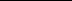 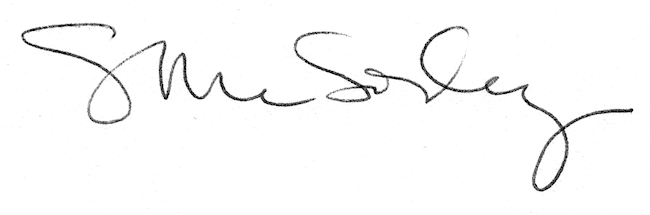 